РЕШЕНИЕСобрания депутатов муниципального  образования«Шоруньжинское сельское поселение»О внесении изменений в Положение о бюджетном процессе в муниципальном образовании « Шоруньжинское   сельское поселение»Руководствуясь Федеральным законом от 06 октября 2003 года № 131-ФЗ «Об общих принципах организации местного самоуправления в Российской Федерации, Собрание депутатов муниципального образования «Шоруньжинское сельское поселение» РЕШАЕТ:1.Внести в Положение о бюджетном процессе муниципального образования «Шоруньжинское сельское поселение» утвержденный решением Собрания депутатов муниципального образования «Шоруньжинское сельское поселение»                  от  27.11. 2015  № 35  следующие изменения и дополнения:- статью 69 Положения изложить в следующей редакции:Статья 69. Решение об исполнении бюджета поселения	Решением об исполнении бюджета  поселения утверждается отчет об исполнении бюджета поселения за отчетный финансовый год с указанием общего объема доходов, расходов и дефицита (профицита) бюджета поселения.	Отдельными приложениями к решению об исполнении бюджета поселения за отчетный финансовый год утверждаются показатели:	источников финансирования дефицита бюджета по кодам групп, подгрупп, статей, видов источников финансирования дефицитов бюджетов классификации операций сектора государственного управления, относящихся к источникам финансирования дефицитов бюджетов.	Решением об исполнении бюджета поселения, также утверждаются иные показатели, установленные Бюджетным кодексом, муниципальным правовым актом Собрания депутатов поселения для решения об исполнении бюджета.Глава муниципального образования«Шоруньжинское сельское поселение»,Председатель Собрания депутатов	                                            Григорьева Л.А.				              «Унчо ял кундем» муниципальный образованийын депутатше-влакын Погынжо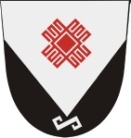 Собрание депутатов муниципального образования «Шоруньжинское сельское поселение» №   6223  июня  2016   года